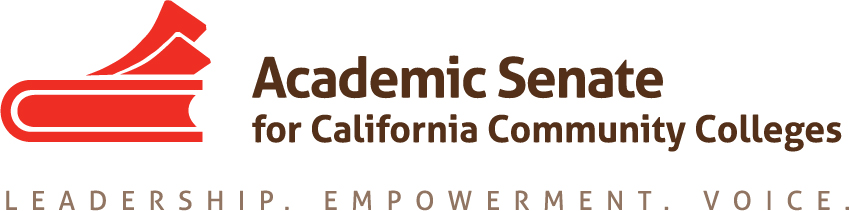 Transfer, Articulation, and Student Services Committee (TASSC)September 9, 2015 – 10:00-11:00CCCConferDial your telephone conference line: 1-719-785-4469*Participant Passcode: 465175*Toll free number available: 1-888-450-4821MINUTESMembers Present: Ginni May (Chair), Dolores Davison (2nd), Michael Wyly, Trevor Rodriguez, Vicki MaheuMembers Absent: April Pavlik, Shuntay TaylorSelect note taker  -- Dolores DavisonApproval of the Agenda -- ApprovedApproval of the Minutes from August 27, 2015 -- ApprovedSurvey on Services for Disenfranchised Students – Approved with minor changes (Change question 9 to read “Does your college have a formal or official method to identify disenfranchised students?” and switch questions 9 and 10.)  Will be sent to Executive Committee for October agenda.TASSC MeetingsOctober 14, 2015 – 12:30-1:30 by phone – finalize Rostrum Article on Disenfranchised Students	The Rostrum Article is due October 12. Should we change this meeting to Monday October 12? – Decision was made to keep meeting on 14 October.December 11, 2015 – 10:00-3:00 in person at Long Beach City College.  Trevor will make arrangements.TASSC DeadlinesSeptember 19, 2015 – Information due to Ginni for Rostrum Article on Disenfranchised Students due to me by September 19, 2015, noon.  Ginni will compile article; Dolores and Michael will read and edit and then distribute to committee for comment before submission.STARFISH update – invite presenters to Instructional Design and Innovation Institute, Riverside Convention Center, January 21-23EventsExecutive Committee – September 11-12, Sacramento City College/Citizen HotelExecutive Committee – October 2-3, Mira Costa College/Hilton Resort and SpaExecutive Committee – November 4, Marriott IrvineFall CTE Regionals – 	October 9, American River College						October 10, Irvine Valley College						October 16, Bay Area-TBD						October 17, Modesto College*Area Meetings – 	October 23, North Clovis for Area A, Evergreen Valley for Area B					October 24, South TBD*Fall Plenary – November 5-7, Marriott IrvineCurriculum Regional (North) – November 13, TBDCurriculum Regional (South) – November 14, Mt. San Antonio College*Instructional Design and Innovation – January 21-23, Riverside Convention CenterAcademic Academy March 17-19 (Sacramento)  -- Ginni will talk to Cleavon about the participation of TASSC at the Academic Academy. Michael said it was quite helpful to have two committees working together for this event.